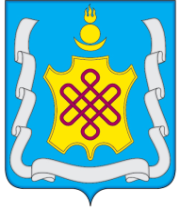 АДМИНИСТРАЦИЯ МУНИЦИПАЛЬНОГО РАЙОНА «АГИНСКИЙ РАЙОН»ПОСТАНОВЛЕНИЕ«18» ноября 2022 г.                                                                             № 264пгт. Агинское«О внесении изменений в постановление администрации муниципального района "Агинский район" от 02 июля 2020 года №168 «Об определении границ территорий,  прилегающих к зданиям, строениям, сооружениям, помещениям, на которых не  допускается розничная продажа алкогольной продукции на территории муниципального района "Агинский район"»В соответствии с подпунктом 10 пункта 2 и пунктом 8 статьи 16 Федерального закона от 22 ноября 1995 года № 171 -ФЗ «О государственном регулировании производства и оборота этилового спирта, алкогольной 
и спиртосодержащей продукции и об ограничении потребления (распития) алкогольной продукции», Законом Забайкальского края от 26 декабря 2011 года №616-ЗЗК «Об отдельных вопросах реализации Федерального закона «О государственном регулировании производства и оборота этилового спирта, алкогольной и спиртосодержащей продукции и об ограничении потребления (распития) алкогольной и спиртосодержащей продукции» на территории Забайкальского края, постановлением Правительства РФ от 23 декабря 2020 года №2220 «Об утверждении правил определения органами местного самоуправления границ прилегающих территорий, на которых не допускается розничная продажа алкогольной продукции и розничная продажа алкогольной продукции при оказании услуг общественного питания», Уставом муниципального района «Агинский район»  Администрация  муниципального района "Агинский район" постановляет:Внести изменения в приложение 1 к постановлению администрации муниципального района "Агинский район" от 02 июля 2020 года №168 «Об определении границ территорий,  прилегающих к зданиям, строениям, сооружениям, помещениям, на которых не  допускается розничная продажа алкогольной продукции на территории муниципального района "Агинский район"» изложив в новой редакции (прилагается).Контроль за исполнением настоящего постановления возложить на начальника отдела экономического развития и имущественных отношений администрации муниципального района "Агинский район" Лхасаранову З.Ф.Настоящее постановление вступает в силу со дня его официального обнародования.И.о.главы муниципального района «Агинский район»			                                        Н.В.Бабужапов